Minutes of meeting at 7.00 pm Wed. 4th Sept 2019 in the Town Hall Ocean RoomPresent:	20 members  1          Presentations	Leon Fuller was thanked for his expert presentation of a Vision of the Landscape of Wollongong and showing examples of how it could be  implemented.		It was agreed that Council be requested to:                                    1	investigate how it could assist and encourage residents to improve streetscapes, as occurs in other places, by planting appropriate vegetation in their streets, including fruit trees, and publicise this;                                   2	review planting on public land to prioritise the use of large indigenous native plants, and to investigate seeking carbon credits for this;                                    3	facilitate a meeting/seminar as soon as possible, with key stakeholders, including Council staff,  to consider tree planting, pruning, species selection, locations and priorities. 2          Apologies  	were noted from members and Cllr Tania Brown.3	Minutes 	of meeting of 7th August 2019 were adopted with no matters arising.4          Comments	Clare Fraser advised that the University was hosting free Campus tours of the Innovation Centre (10th September ) and the Main Campus (15th October) as well as a Big Ideas Festival (16th October).  Members can contact community@uow.edu.au or register via the UoW web site.5	Responses	SkyDive the Beach 	It was agreed to ask Council, in accordance with their previous resolution in 2017,  to advise the basis on which valuation negotiations are taking place.Commercial Use of Public Parks	It was agreed to advise Council that, whilst the Forum recognises the value and importance of events in parks, it is most concerned at the unacceptable amount of time the community is denied access to public land, particularly the prolonged periods taken to set up and close down  events, and for Council to take steps to minimise substantially the time that public land is alienated.6          Reports        	Parking at Beaton Park: 	It was agreed that Council be requested to review the distribution, marking and provision of parking at Beaton Park; and to review the location of the bus stop.			draft Development Contributions Plan: noted.			Boarding Houses Act 2012: noted.			Short-term Lettings: noted.			Safety on the Blue Mile for pedestrians and cyclists: 			It was agreed that further representations be made.			Crown Street Markets: 	Extreme concern was expressed at the rapid demise of the markets (now down to 20% of the previous peak) and that there had been no response by Council to the Forum's suggestions at the last meeting for actions and an urgent independent confidential survey.   It was agreed to request Ward Councillors to investigate the situation and to advise on the process, criteria and timeframe for tendering to manage the markets due  to start early next year.			On-call Clean-ups: noted.			Council's Website: noted.			Beach Club at North Wollongong: 	Concerns were expressed about the potential conflict with Council's  goal to be a "healthy community in a liveable city" and safety especially the mix of alcohol with swimming, particularly at night, it was agreed that Council be requested to ensure that any proposal be put on public exhibition in the early stages and the results considered before making a decision on whether or not to proceed with a trial.7	Activities	Keiraville/Gwynneville Access Study	It was agreed to stress the need for a presentation and interactive discussion on the draft Movement and Access Strategy before it is presented to Council.	Neighbourhood Forums Alliance: noted	Major concerns continue and it was agreed to request Ward Councillors and Council to ensure staff urgently review, and begin to amend, Council's planning controls, for example Exempt and Complying Development, to bolster Council's case for exemption from Government's proposed  the Medium Density Code, due to the area's unique circumstances.	South Wollongong: 	Ian Young reported on recent productive discussion with Council staff on South Wollongong flooding issues.   Council will run further computer modelling and a number of blockages are to be removed.   It was noted that the Lord Mayor advised Council on 2nd September that the current Flood Study report is only an early step in the process.8          Planning	DA/2019/804  Dual Occupancy  1 Gadsden Way Figtree			It was agreed to endorse the submission of support.			DA/2019/779  7 storey commercial bldg 80/82 Market St W'gong			It was agreed to endorse the submission of support.			DA/2019/774  5 flats in a 6 storey building 16 Smith St W'gong			It was agreed to endorse the submission of objection.	DA/2019/820  13 dwellings over car park  12-14 Figtree Cr Figtree			It was agreed that a submission of support be lodged.			DA/2019/882  Dual Occupancy, 45 Thames St West Wollongong			It was agreed that a submission of support be lodged.9 	General	It was agreed to support the request by residents to prune vegetation 	Business:	intruding over Dallas Street, Keiraville.	10	Snippets 	noted	Next Meeting: 7.00 pm on Wed. 2nd October 2019, Town Hall Ocean Room.Neighbourhood Forum 5Wollongong’s Heartland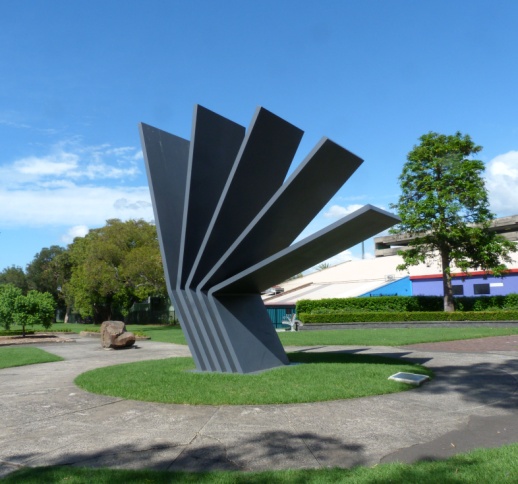 Coniston, Figtree, Gwynneville, Keiraville, Mangerton, Mount Keira, Mount St Thomas, North Wollongong, West Wollongong, Wollongong City.Current active membership of Neighbourhood Forum 5 : 398  households